Questions? Contact me at www.diane_bruns@rimsd.k12.ca.us or via my website, at www.rimsdbruns.weebly.comRules of Grammar UsageCapitalize the first word in a sentence, proper nouns, and titles of books, magazine, and movies.Organize your writing. Start a new paragraph when the topic, setting, or character speaking changes. Indent new paragraphs.Always name yourself last when writing, i.e. “Sue and I went shopping.Commas are used to separate parts of a sentence, items on a list, between the day and year of a date, between the name of a city and state, and before using quotation marks in dialogue. Use Correct verb tense. It conveys various times and conditions, i.e. I will walk to school, I am walking to school, I walked to school.Use the correct punctuation to end a sentence or set off dialogue. State testing begins this week. Be sure to get to bed early and eat a healthy breakfast for super-brain power!Upcoming Dates:May 2nd -  Science ProjectsMay 15th – Bottle BoatsMay 22nd – State Floats       May 31st – Fiesta VillagePlease be sure you have cleared your science project with Mrs. Bruns.Imagine,Believe,Achieve!Monday8thTuesday9thWednesday10thThursday 11thFriday 12thReading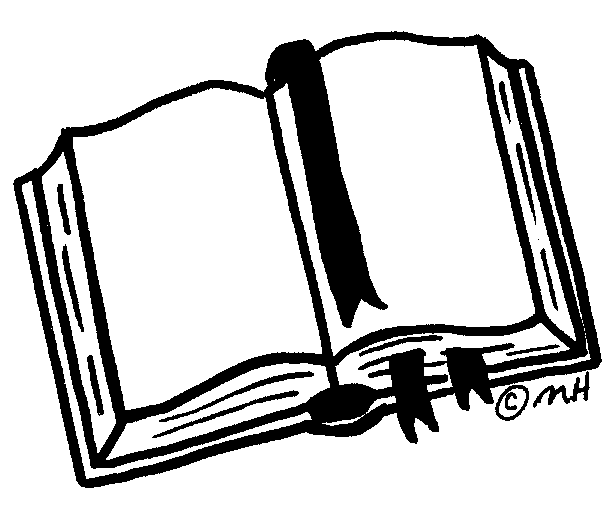 SSR/AR“LAFFF”SSR/AR Reading GroupsSSR/AR “LAFFF”SSR/AR Reading GroupsSSR/ARReading Test“LAFFF”Language Arts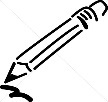 Warm-upsGrammarWarm-upsGrammarWarm-upsWriting promptWarm-upsWriting promptWarm-upsWriting promptSpelling            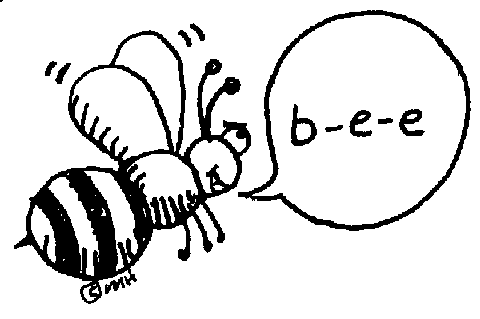 STATE TESTING11:00 – 12:30 STATE TESTING11:00 – 12:30 Library Today11:30-12:05Diamante PoemDiamante PoemMath  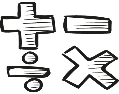 Ch. 9, 10, 11Algebra, measurement & volume       9.1, 10.111.2 & 11.39.3, 10.3, 11.39.4, 10.4Science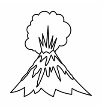 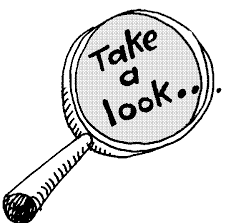 Bottle BoatsBottle BoatsBottle BoatsBottle BoatsBottle BoatsHistory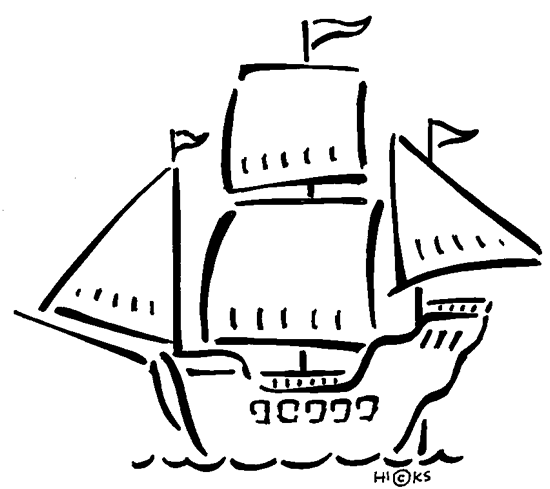 Chapter 8 TESTBegin Chapter 9Lesson 1Lesson 2States and Caps 1-50 quiz #1Homework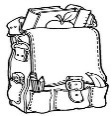 Finish today’s assignments&Read for 30minReading LogFinish today’s assignments&Read for 30minReading LogFinish today’s assignments&Read for 30 minReading LogFinish today’s assignments&Read for 30 minLog & SummaryHomework Due!Rdg Log = 4 pts Summary = 6 pts